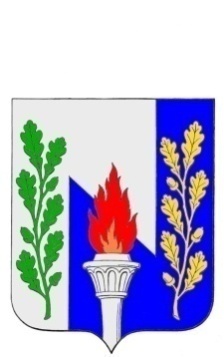 Тульская областьМуниципальное образование рабочий поселок ПервомайскийЩекинского районаСОБРАНИЕ ДЕПУТАТОВР Е Ш Е Н И Еот  21 марта 2015 г.                                                                   № 25-105Об отчете постоянной депутатской комиссии Собрания депутатов МО р.п. Первомайский по экономической политике и бюджетно-финансовым вопросам по  результатам работы в 2015 годуЗаслушав отчет постоянной депутатской комиссии Собрания депутатов МО р.п. Первомайский по экономической политике и бюджетно-финансовым вопросам по результатам работы в 2014  году, на основании пункта 1.2. статьи 1 Положения о постоянной депутатской комиссии по  экономической политике и бюджетно-финансовым вопросам, утвержденного решением Собрания депутатов 30.03.2009 № 2-8, статьи 27 Устава муниципального образования рабочий посёлок Первомайский Щекинского района, Собрание депутатов МО р.п. Первомайский, РЕШИЛО:    1. Отчет постоянной депутатской комиссии Собрания депутатов МО р.п. Первомайский по экономической политике и бюджетно-финансовым вопросам по результатам работы в 2015 году принять к сведению (приложение).       2. Решение вступает в силу со дня подписания и подлежит официальному опубликованию в средствах массовой информацииГлава муниципального образованияр.п. Первомайский                                                                              А.С. Гамбург 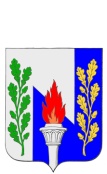 Тульская областьМуниципальное образование рабочий поселок ПервомайскийЩекинского районаПостоянная депутатская комиссия по экономической политике и бюджетно-финансовым вопросам301212, Тульская обл., Щекинский район, п. Первомайский, пр. Улитина, д, 12от 01 марта 2016 года 								№ ________Отчет Постоянной депутатской комиссии по экономической политике и бюджетно-финансовым вопросам за 2015 годКомиссия осуществляет свою деятельность на основании положения о постоянной депутатской комиссии по экономической политике и бюджетно-финансовым вопросам, утвержденного решением собрания депутатов МО р.п. Первомайский от 30.03.2009 № 2-8Штатная численность сотрудников постоянной депутатской комиссии по экономической политике и бюджетно-финансовым вопросам в 2015 году составила в соответствии с решением собрания депутатов МО р.п. Первомайский от 16.10.2014 года № 2-11 четыре человека.В течение 2015 года постоянная депутатская комиссия по экономической политике и бюджетно-финансовым вопросам проводила работу в соответствии с планом работы, утвержденным решением собрания депутатов МО р.п. Первомайский.Основными направлениями деятельности комиссии в 2015 году явились следующие:1. Рассмотрение и внесение на утверждение Собранием депутатов проекта бюджета МО р.п. Первомайский на 2016 год и на плановый период 2017 и 2018 годов.2. Обеспечение контроля за исполнением бюджета МО р.п. Первомайский в 2015году.3. Рассмотрение проектов нормативных правовых актов, относящихся к компетенции комиссии и внесение их на рассмотрение Собранием депутатов муниципального образования.4. Обеспечение контроля за владением, управлением и распоряжением имуществом, относящимся к муниципальной собственности.Экспертно – аналитические мероприятия1) Рассмотрен проект решения «О внесении изменений в Решение Собрания депутатов МО р.п. Первомайский Щекинского района от 26.04.2012 года № 41-196 «Об утверждении нормативов формирования расходов на оплату труда выборных должностных лиц местного самоуправления, осуществляющих свои полномочия на постоянной основе, муниципальных служащих и содержания местного самоуправления муниципального образования рабочий поселок Первомайский Щекинского района»2) Рассмотрен проект решения «О внесении изменений в решение Собрания депутатов МО р.п.Первомайский Щекинского района от 06.11.2014 г. № 3-23 «Об установлении и введении в действие на территории муниципального образования рабочий поселок Первомайский Щёкинского района налога на имущество физических лиц».3) Рассмотрено заключение контрольно-счетной комиссии Щекинского района по итогам финансовой экспертизы проекта бюджета МО р.п. Первомайский на 2016 год и на плановый период 2017 и 2018 годов, представленного Администрацией МО р.п.Первомайский Щекинского района.4) Рассмотрен проект решение «О бюджете муниципального образования рабочий поселок Первомайский Щекинского района на 2016 год и на плановый период 2017 и 2018 годов».5) Рассмотрен проект решения «О внесении изменений в Решение Собрания депутатов МО р.п. Первомайский от 18.12.2014г. года №7-32 «О бюджете муниципального образования рабочий поселок Первомайский Щекинского район на 2015 год и на плановый период 2016 и 2017 годов».6) Рассмотрен проект решения «О внесении изменений в Решение Собрания депутатов МО р.п. Первомайский от 22.09.2008г. года №16-49 «Об утверждении Положения о бюджетном процессе в муниципальном образовании рабочий поселок Первомайский         Щекинского района».Председательпостоянной депутатской комиссии по экономической  политике и бюджетно-финансовым вопросам 				Кандрашова М.С.